																							Приложение																					к постановлению администрации																				МО «Зеленоградский муниципальный округ																					Калининградской области»																					от  «08 »   сентября  2023 года   № 2777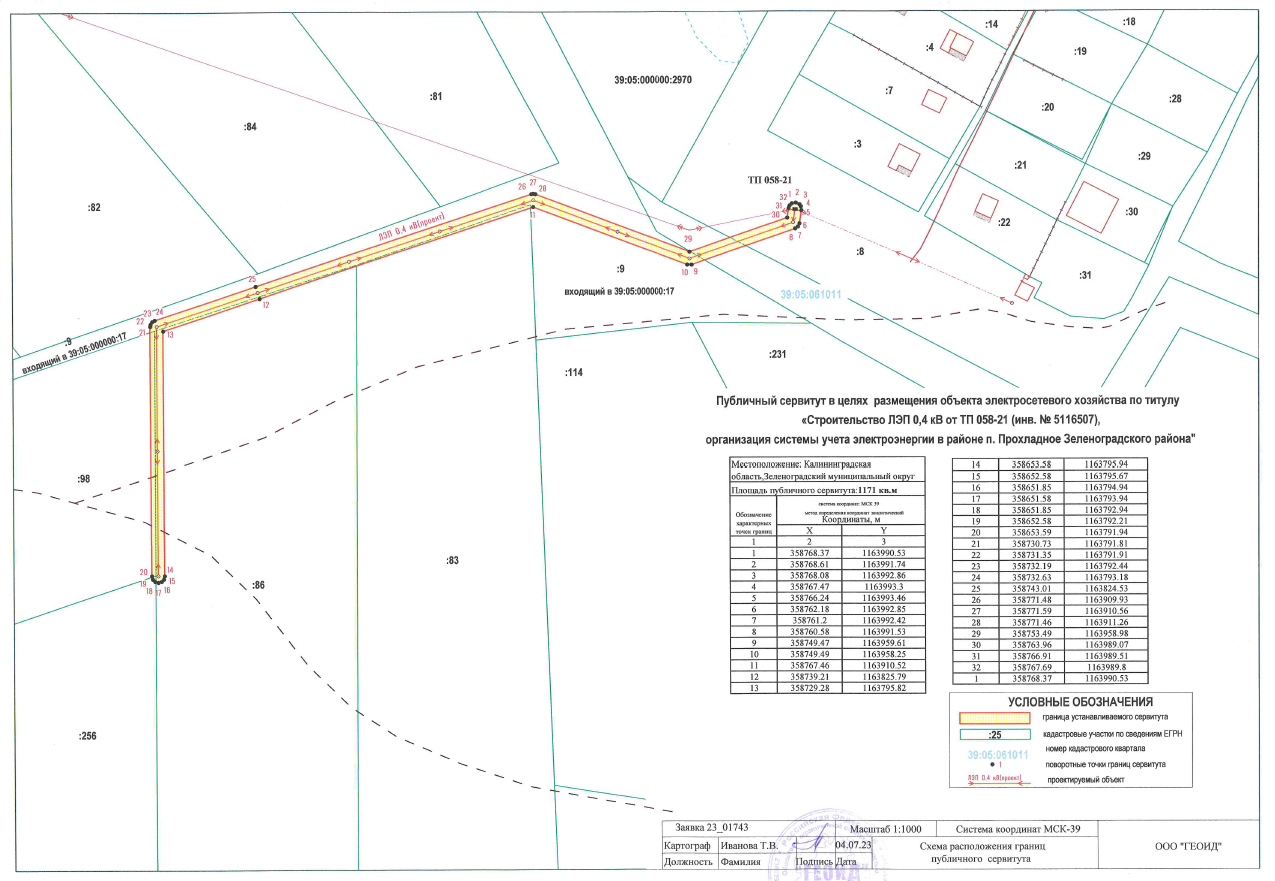 